From: Beatrise Suharževska <Beatrise.Suharzevska@sam.gov.lv> 
Sent: Wednesday, October 13, 2021 1:19 PM
To: VARAM <pasts@varam.gov.lv>
Subject: RE: VSS-808_elektroniskā saskaņošanaLabdien, Satiksmes ministrija ir izvērtējusi Vides aizsardzības un reģionālās attīstības ministrijas precizēto Programmas projektu "Centrālā Baltijas jūras reģiona pārrobežu sadarbības programmas 2021.-2027. gadam projekts" un saskaņo to bez iebildumiem. Ar cieņu,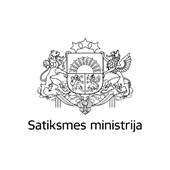 Beatrise SuharževskaSatiksmes ministrijasJuridiskā departamentaTiesību aktu nodaļas juriskonsulteTālrunis: +371 67028253E-pasts: beatrise.suharzevska@sam.gov.lv www.sam.gov.lvwww.facebook.com/satiksmesministrijawww.twitter.com/Sat_Min From: VARAM <pasts@varam.gov.lv> 
Sent: trešdiena, 2021. gada 6. oktobris 15:30
To: 'kanceleja@mod.gov.lv' <kanceleja@mod.gov.lv>; 'mfa.cha@mfa.gov.lv' <mfa.cha@mfa.gov.lv>; 'pasts@fm.gov.lv' <pasts@fm.gov.lv>; 'kanceleja@iem.gov.lv' <kanceleja@iem.gov.lv>; 'KM pasts' <pasts@km.gov.lv>; 'pasts@izm.gov.lv' <pasts@izm.gov.lv>; 'vm@vm.gov.lv' <vm@vm.gov.lv>; Satiksmes ministrija <satiksmes.ministrija@sam.gov.lv>; 'tm.kanceleja@tm.gov.lv' <tm.kanceleja@tm.gov.lv>; 'lm@lm.gov.lv' <lm@lm.gov.lv>; 'llpa@llpa.lv' <llpa@llpa.lv>; 'LATVIJAS PAŠVALDĪBU SAVIENĪBA' <lps@lps.lv>; 'pkc@pkc.mk.gov.lv' <pkc@pkc.mk.gov.lv>
Cc: 'Anete.Urbanovica@mod.gov.lv' <Anete.Urbanovica@mod.gov.lv>; 'Ita.Klekere@mfa.gov.lv' <Ita.Klekere@mfa.gov.lv>; 'Liva.Zvirgzdina@fm.gov.lv' <Liva.Zvirgzdina@fm.gov.lv>; 'Elina.Zarina@fm.gov.lv' <Elina.Zarina@fm.gov.lv>; 'Jevgenijs.burovs@fm.gov.lv' <Jevgenijs.burovs@fm.gov.lv>; 'Ilze.Kote@fm.gov.lv' <Ilze.Kote@fm.gov.lv>; 'Sarmite.Lucane@cfla.gov.lv' <Sarmite.Lucane@cfla.gov.lv>; 'Inita.Petrova@fm.gov.lv' <Inita.Petrova@fm.gov.lv>; 'Kerolaina.Pastare@fm.gov.lv' <Kerolaina.Pastare@fm.gov.lv>; 'santa.balasko@iem.gov.lv' <santa.balasko@iem.gov.lv>; 'Svetlana.Jesilevska@izm.gov.lv' <Svetlana.Jesilevska@izm.gov.lv>; 'vjaceslavs.makarovs@lm.gov.lv' <vjaceslavs.makarovs@lm.gov.lv>; 'agnese.gaile@lm.gov.lv' <agnese.gaile@lm.gov.lv>; 'svetlana.djackova@lm.gov.lv' <svetlana.djackova@lm.gov.lv>; 'Elita.Kresse@lps.lv' <Elita.Kresse@lps.lv>; 'Sanita.kalnaca@pkc.mk.gov.lv' <Sanita.kalnaca@pkc.mk.gov.lv>; Beatrise Suharževska <Beatrise.Suharzevska@sam.gov.lv>; 'agnija.barona@vm.gov.lv' <agnija.barona@vm.gov.lv>; Ilga Gruševa <Ilga.Gruseva@varam.gov.lv>
Subject: VSS-808_elektroniskā saskaņošanaReģistrācijas numurs: 5-4/8862Reģistrācijas datums: 06.10.2021Aizsardzības ministrijai Ārlietu ministrijai Finanšu ministrijai Iekšlietu ministrijai Kultūras ministrijai Izglītības un zinātnes ministrijai Veselības ministrijai Satiksmes ministrijai Tieslietu ministrijai Labklājības ministrijai Latvijas Lielo pilsētu asociācijai Latvijas Pašvaldību savienībai Pārresoru koordinācijas centram Anete.Urbanovica@mod.gov.lv; Ita.Klekere@mfa.gov.lv; Liva.Zvirgzdina@fm.gov.lv;Elina.Zarina@fm.gov.lv; Jevgenijs.burovs@fm.gov.lv; Ilze.Kote@fm.gov.lv; Sarmite.Lucane@cfla.gov.lv; Inita.Petrova@fm.gov.lv; Kerolaina.Pastare@fm.gov.lv; santa.balasko@iem.gov.lv; Svetlana.Jesilevska@izm.gov.lv; vjaceslavs.makarovs@lm.gov.lv; agnese.gaile@lm.gov.lv; svetlana.djackova@lm.gov.lv;Elita.Kresse@lps.lv; Sanita.kalnaca@pkc.mk.gov.lv; beatrise.suharzevska@sam.gov.lv; agnija.barona@vm.gov.lv; Pamatojoties uz Ministru kabineta 2021.gada 7. septembra noteikumu Nr. 606 "Ministru kabineta kārtības rullis" (turpmāk – Kārtības rullis) 67.punktu Vides aizsardzības un reģionālās attīstības ministrija nosūta elektroniskai saskaņošanai precizēto Programmas projektu "Centrālā Baltijas jūras reģiona pārrobežu sadarbības programmas 2021.-2027. gadam projekts" (turpmāk – Programmas projekts) (VSS-808, izsludināts 26.08.2021, prot. Nr. 30 28.§). Pielikumā: 1) Izziņa par atzinumos sniegtajiem iebildumiem uz 19 lpp.;2) Rīkojuma projekts “Par Centrālā Baltijas jūras reģiona pārrobežu sadarbības programmas 2021.-2027.gadam projektu” (turpmāk - rīkojuma projekts) uz 1 lapas; 3) Rīkojuma projekta 1.pielikums uz 2 lpp; 4) Rīkojuma projekta 2.pielikums uz 2 lpp; 5) Precizētā rīkojuma projekta anotācija uz 22 lpp; 6) Rīkojuma projekta anotācijas 1.pielikums uz 41 lpp; 7) Rīkojuma projekta anotācijas 2.pielikums uz 26 lpp; 8) precizētais Programmas projekts uz 51 lpp; 9) precizētais Programmas projekta kopsavilkums uz 4 lpp; 10) Pilnvara latviešu valodā uz 1 lpp; 11) Pilnvara angļu valodā uz 1 lpp. Ar cieņu,Ilga GruševaVides aizsardzības un reģionālās attīstības ministrijasAttīstības instrumentu departamentaTeritoriālās sadarbības nodaļasvecākā eksperteTālr.: 67026472